Dear Sir/Madam, Re: Invitation to free online Fire Safety Seminars on various dates throughout October 2022 I am writing on behalf of Greater Manchester Fire and Rescue Service (GMFRS) to invite you to attend a free online Fire Safety Seminar which is being held in conjunction with your Local Authority Licensing Team.  The seminars are aimed at supporting people who own or manage hospitality businesses to help them understand their legal responsibilities for fire safety and help protect their business from fire. Greater Manchester Fire and Rescue Service (GMFRS) is committed to ensuring the safety of the Greater Manchester community through our prevention, protection, and response activity. GMFRS enforces the Regulatory Reform (Fire Safety) Order 2002 (the Fire Safety Order) through carrying out inspections of premises and taking enforcement action. In addition to inspections and enforcement, GMFRS is committed to working with businesses and providing advice and support. In recent months GMFRS has attended some significant fires in small, licensed premises where there has been significant and rapid fire spread involving decorations leading to major damage and injuries to staff and customers. As a result of these fires and with the 2022 World Cup just over 5 weeks away, GMFRS is hosting some online events to support businesses to understand the requirements of the Fire Safety Order and what they can do to keep their premises, staff and customers safe. There are a range of events throughout October which have been produced by GMFRS, working with the ten councils across Greater Manchester and the Greater Manchester Centre of Regulatory Excellence to deliver advice and information for licensed and other hospitality businesses. You will have the opportunity to ask questions of Fire Safety Officers and Licensing Officers. The events are provided free of charge and are targeted at people who own or manage cafes, bars, pubs, restaurants and shisha bars. The workshops are scheduled to last 2 hours and you can register for free on Eventbrite by searching ‘Introduction to Fire Safety’ or by scanning the QR code below.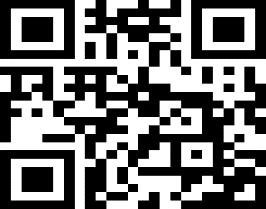 GMFRS will be working with our partners to carry out inspections of licensed and other hospitality premises throughout the World Cup and in the run up to Christmas. Attending an online event will help you understand your fire safety responsibilities and to prepare for an inspection. However, if you are unable to attend the event, I hope that the information I have enclosed will be useful to you in understanding your legal responsibilities in relation to fire safety. If you have any queries or require further information you can contact GMFRS on the email address above – please quote ‘Business Engagement Hospitality’ in the subject line. Yours faithfully, 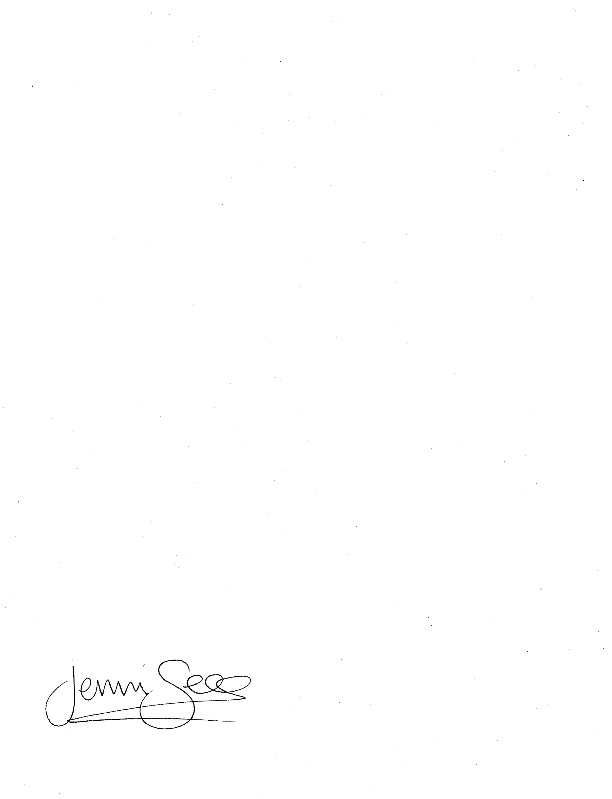 Jenni Seex Head of Protection & Building Safety Reform Greater Manchester Fire and Rescue Service Enclosed: GMFRS Fire Safety Information for Hospitality Premises 09-22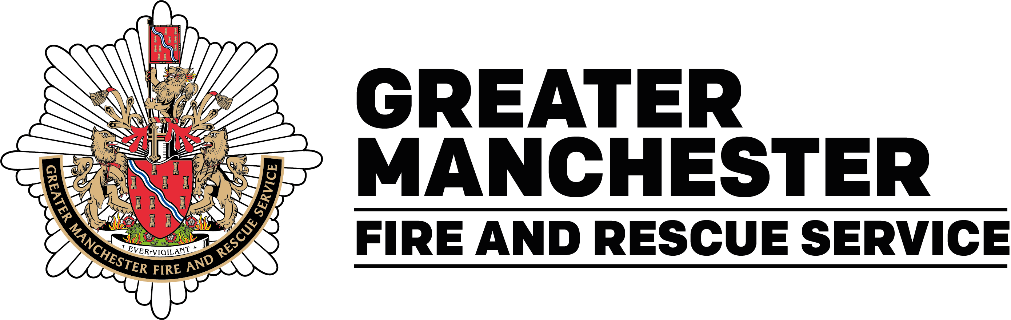 Introduction Greater Manchester Fire and Rescue Service (GMFRS) is committed to ensuring the safety of the Greater Manchester community through our prevention, protection and response activity.  As an enforcing authority for the Regulatory Reform (Fire Safety) Order 2005 (the Fire Safety Order) we are committed to working with businesses to ensure that premises are safe - we do this through providing advice and information as well as carrying out inspections. In recent months GMFRS has attended some significant fires in small, licensed premises where there has been significant and rapid fire spread involving decorations leading to major damage. As a result of these fires, we want to support businesses like yours across Greater Manchester to keep your customers and staff safe and to assist you in understanding your fire safety responsibilities. This information sheet is intended for owners and managers of hospitality businesses. Hospitality businesses are generally referred to for fire safety purposes as ‘places of assembly’ and can be small  - accommodating up to 60 people or medium accommodating up to 300 people. If you own or manage a business like this, this information sheet provides general guidance on meeting some of your key responsibilities under the Fire Safety Order and steps you can take to ensure your business is safe. It is not a comprehensive guide to your legal duties but information about how to access further guidance can be found at the end. Responsibility for Fire Safety In most workplaces the responsible person for fire safety is the employer – this may be a Company or an individual operating as a sole trader. Managers and other employees may have some responsibility for fire safety where this forms part of their job description or routine duties. Where the premises is licensed, the licence holder or designated premises supervisor may have some responsibility for fire safety as part of their duties to ensure public safety. It is important that the responsible person for the premises makes clear who has responsibility for fire safety and ensures they have the necessary training. Duties under the Fire Safety Order The Fire Safety Order is concerned with making sure that premises are safe for people in the event of a fire. It requires the responsible person to take steps to reduce the likelihood of a fire occurring and spreading and to ensure that if a fire does occur people in the premises do not come to any harm from the fire. There is guidance available from the Government for different types of premises and this is free to download from the Government website www.gov.uk under ‘Fire Safety law and guidance documents for business’. You can find this by going to the Government website and searching for ‘fire safety’. Fire Risk Assessment The responsible person must make a suitable and sufficient fire risk assessment. This means considering how a fire might start and how people in or around the premises may be at risk from fire, what you need to do to reduce the risk of a fire occurring and how you will keep people safe. The fire risk assessment will help you identify the potential causes of fire in your premises and identify the equipment and arrangements you need to have in place to make sure if a fire does occur, no one in the premises is injured.Your fire risk assessment should cover:Risk, likelihood and consequence of a fire on the premisesFire detection & alarms Firefighting equipment Emergency lighting Emergency procedures in particular evacuation of the premises Maintenance fire safety systems and equipmentStaff trainingThe fire risk assessment should be reviewed regularly, including when there has been any changes to the building, or the way the building is used. This includes if you make changes to the internal décor of the premises or the layout. If no changes have been made, it is good practice to ensure that the fire risk assessment is reviewed at least once a year. Reducing the risk of and spread of fireYour fire risk assessment should consider the possible causes of fire and what will happen if a fire occurs. In most premises the most likely causes of fire will be electrical or related to cooking. You should implement measures to reduce the risk of a fire occurring by putting systems in place to ensure that these risks are reduced, through for example regular testing of electrical appliances and cleaning and maintenance of any commercial cooking equipment. Indoor Fireworks and other ignition sources Across Greater Manchester, a number of licensed establishments regularly serve ignited drinks or place Ice Fountains and other indoor sparklers within drinks or foods for decorative appeal.Ice Fountains and other indoor sparklers contain small amounts of explosives and should be stored safely and away from accidental ignition sources. If you bulk purchase indoor fireworks you should check that you are not storing more than 5kg of Net Explosive Content (NEC). If you store indoor fireworks which in total amounts to more than 5kg NEC (approximately 900 individual Ice Fountains you must obtain a licence from GMFRS for the storage of explosives.  Combining fire with alcohol and allowing customers to handle ignition sources such as candles, ice fountains and sparklers when intoxicated can be dangerous. Proper precautions must be taken to ensure the safety of both staff members and the customers handling these items.Drinks should not be consumed while the flames are still burning. If required, drinks and food sources should have ignitable items lit at the customer’s table and not carried across open spaces and walkways already ignited. Consideration must be given to the suitability of handing intoxicated customers items containing naked flames. The use of blow torches to ignite alcohol drinks poses a risk to employees and customers. If you do want to light drinks then you should consider a safe and suitable ignition source. Any ignition should be carried out in a controlled environment, using a small flame that is not capable of producing a large uncontrolled flame effect.The responsible person must ensure that the risk to relevant persons relating to the use of dangerous substances and ignition sources is reduced or eliminated.Decorations and wall linings GMFRS understands that it is desirable for business owners to have an attractive interior décor for customers. However, decorative materials that are used to line walls and ceilings can significantly contribute to the spread of a fire. Not only will this put relevant people at an increased risk in a fire, but it can also significantly increase the damage caused by fire and smoke and may increase the financial impact of a fire on your business.When considering the decoration of your premises, you must consider the increased risk of a fire spreading because of the materials you are using. Before installing any decorative materials on your walls and ceilings, you should consult with the manufacturer of the material about the suitability of their product for your intended use. You should confirm that that the manufacturer can provide certification about the performance of their product in relation to its fire resistance.Decorations you should consider as part of your risk assessment can include (but is not limited to):Temporary decorations (Christmas/Halloween/Sporting Events etc)Materials designed to provide sound insulationFloral (both real and artificial) decorations where these are attached to ceilings or walls. Curtains/Drapes and Fabric wall coveringsDecorative panelling and facades Training The Fire Safety Order requires employers to ensure that their staff are provided with adequate fire safety training when they are first employed and on a periodic basis. The training provided should be appropriate to the risks identified in your fire risk assessment and may vary for different staff members based on their role.The type of training should be based on the features and layout of the premises and should consider the findings of the fire risk assessment.The training should cover as a minimum: The risks from fire identified in the fire risk assessment The steps taken to reduce a fire The fire safety provisions in the premises and any specific responsibility for testing these What to do if a fire occursHow and when to use any fire fighting equipment Evacuation arrangements and staff responsibilities in an evacuation Personal Emergency Evacuation Plans and General Emergency Evacuation PlansFire Detection and Alarms The type of system you use must be appropriate for the size and layout of the premises. For example, in small low risk premises where small number of people are present, simply shouting “Fire, fire, fire!” may be acceptable. In more complex premises or those where more people are present an automatic fire detection and warning system is likely to be necessary. If you play amplified music and or have live musicians in your business you should ensure that the fire alarm is linked to any music system and / or you have systems in place to stop the music if the fire alarm activates. If you have a fire alarm system, you must ensure you have a system of place to ensure it is maintained in efficient working order and good repair. As part of your system of maintenance and to ensure the effective operation of any fire alarm system, routine inspections and tests should be undertaken in accordance with a recognised standard. The most commonly recognised standard for fire alarms is British Standard 5839: Part 1, which indicates the frequencies as follows:Daily checksWeekly testsPeriodic inspection and test by a competent person (i.e. six-monthly, annual service)Non-routine test (e.g. inspection and test of the system following a fire)The requirements of BS 5839 for testing and maintaining fire alarms are included in the Government Guidance. When planning when and how often you are going to test your fire alarm you should think about the people who work there and their working times. If you decide to carry out a weekly test at the same time every week, it may be necessary to carry out additional tests to ensure all employees are familiar with the sound of the alarm. Reducing False AlarmsIf you have an automatic fire alarm and utilise the services of an Alarm Receiving Centre or Fire Alarm Monitoring Organisation you should ensure that they have up to date information about your premises. GMFRS does not respond to automatic fire alarms in most premises during the day unless there is a confirmed fire. You can find advice on reducing false alarms on our website www.manchesterfire.gov.uk by searching for ‘False Alarms’. Firefighting Equipment Your fire risk assessment will determine the need for any sort of fire-fighting equipment in your premises.Types of fire-fighting systems and equipment include:Sprinklers and drenchersWet and dry risersFoam systemsFire extinguishersThe most common fire-fighting equipment found in premises is fire extinguishers. The number and type of extinguisher should be correct for your premises. How many extinguishers you need and what type they are should be identified as part of your fire risk assessment. If you have fire extinguishers, you should ensure only appropriately trained persons should be asked to use them. A competent person should service the extinguishers, normally every 12 months. Between services, the extinguishers should be regularly checked to ensure:	The pressure gauge is in the correct positionIt is not due or overdue a serviceNo signs of rust, leaks etc.The safety pin in place and no evidence of tamperingIt is sited correctly and with appropriate signage in placeEmergency Routes and ExitsAll escape routes should lead to a fire exit that should, in most cases, open outwards. This exit may be a usual entrance / exit from the building or an emergency exit. Fire exits may be locked when the premises is not in use but must be available for use when anyone is using the premises – this means that they should not be locked or fastened in such a way that they can’t be easily and quickly opened. Emergency routes and exits must be kept clear with no obstructions narrowing or preventing routes and exits from use. In larger premises, where the emergency exit doors are not immediately visible and obvious, emergency signage is likely to be required. Wherever you are positioned in a premises, you should be able to see at least one sign, showing a fire exit or escape route. These should be positioned above doors, at any change in direction or change of level. Any fire assembly points should also be clearly marked, and staff trained in where these are. If your emergency routes and exits do not have any natural or borrowed lighting (so without your normal lighting it would be dark) you should have emergency lighting. Your fire risk assessment will determine whether emergency lighting is required or not. The emergency lighting may not be as bright as the usual lighting but will allow persons enough lighting to escape. Emergency lighting should illuminate:Escape routesFire exitsExit signsSafety equipment (i.e. fire-fighting equipment, first aid points)If you have emergency lighting, the system should have a visual check daily, be tested monthly and be serviced by a competent person (usually annually). Fire DoorsFire doors play an important role in preventing the spread of fire and smoke should a fire occur in your premises. Therefore, the maintenance of them is important. A fire door found to be damaged or defective should be repaired or replaced. Fire doors should be inspected on a regular basis. The following points should be considered when an inspection is carried out:Any self-closing devices ensure that the doors close completely When the door is in the closed position, there must not be any large gaps that would allow the passage of smoke and flame. The fire door should have the appropriate signage provided (i.e., “Fire Door Keep Shut” or “Fire Door Keep Locked Shut”Emergency Procedures The Fire Safety Order requires you to establish procedures to be followed if there is an emergency. This will normally be how you evacuate the premises if there is, or you believe there is, a fire – this is often referred to as an emergency plan. In developing your emergency plan, you need to consider the following:How people will know there is a fire Who is responsible for calling 999 and requesting the Fire Service How people will escape the premises - which routes and exits they should use and how anyone not familiar with the premises will be directed out of the premisesWhere people should assemble outside the premises How you will ensure that everyone has left the premises Who will liaise with Firefighters when they arrive You should ensure that the emergency plan is available to people who need to understand it - this might be through fire action notices displayed throughout the premises and staff briefings and training. You must nominate enough people to carry out your plan and they should be competent – that means they have sufficient training and experience or other knowledge to carry out the procedures. How to Contact UsIf you would like any further information or advice on complying with the Fire Safety Order, please do not hesitate to email us at firesafetyadmin@manchesterfire.gov.uk  Useful Information and Links There is a lot of useful information and advice available free of charge on the HM Government website www.gov.uk  and at https://www.gov.uk/government/collections/fire-safety-law-and-guidance-documents-for-business  The NFCC also has guidance on choosing a fire risk assessor at https://www.nationalfirechiefs.org.uk/Finding-fire-risk-assessor  If you are arranging for someone else to carry out or review your fire risk assessment, you may also want to check that they have experience of undertaking fire risk assessments in licensed premises. 